СВИМ ПОНУЂАЧИМАПРЕДМЕТ: 	Одговор на постављена питања по ЈН бр. 97/2014 - резервни делови и услуге –турбина А1  Поштовани,На основу члана 63. ставови 2. и 3. ЗЈН (Сл. гласник РС 124/12) достављамо Вам одговоре на постављено питање: Питање 1: ако је понуђач компанија из иностранства, да ли сви документи који су неопходни услов за учествовање (од ставке 1 до 4) морају бити преведени на српски језик и у оригиналу? Ако је неопходно, да ли превод мора бити нотаријално оверен од стране овлашћеног преводиоца?Одговор 1: У делу „3. Упутство понуђачима како да сачине понуду“, тачка 3.1. ПОДАЦИ О ЈЕЗИКУ НА КОЈЕМ ПОНУДА МОРА ДА БУДЕ САСТАВЉЕНА стоји:Понуда мора бити сачињена на српском језику. Уколико је одређени документ на страном језику, понуђач је дужан да поред документа на страном језику достави и превод тог документа на српски језик, који је оверен од стране судског тумача.Из написаног следи да и ли сва документа која су неопходни услов за учествовање (од ставке 1 до 4) морају бити преведена на српски језик и да превод мора бити нотаријално оверен од стране овлашћеног преводиоца. У делу   5.	УСЛОВИ ЗА УЧЕШЋЕ У ПОСТУПКУ ЈАВНЕ НАБАВКЕ ИЗ ЧЛ. 75. И 76. ЗЈН-А И УПУТСТВО КАКО СЕ ДОКАЗУЈЕ ИСПУЊЕНОСТ ТИХ УСЛОВА, ФОРМА ДОКАЗА стоји Докази о испуњености услова који су тражени у овом обрасцу могу се достављати у неовереним копијама, а наручилац може пре доношење одлуке о додели уговора захтевати од понуђача чија је понуда оцењена као најповољнија, да достави на увид оригинал или оверену кипију свих или појединих достављених доказа.Дакле, доказ који достављате не мора бити у оригиналу.Овим путем Вас обавештавамо да се наведено појашњење сматра саставним делом конкурсне документације  за предметну јавну набавку.У Обреновцу,24.03.2014.године	КОМИСИЈА ЗА ЈАВНУ НАБАВКУ 97/2014     .....................................................................................................................................................................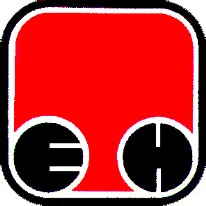 Електропривреда Србије  - ЕПСПривредно ДруштвоТермоелектране Никола Тесла,  Обреновац